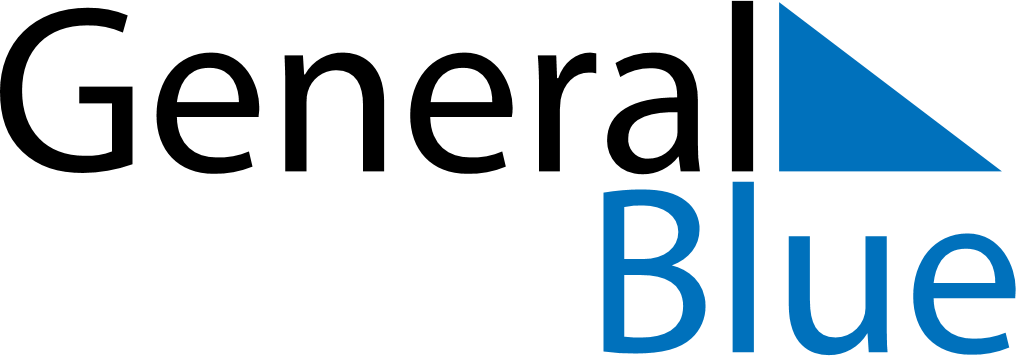 May 2024May 2024May 2024May 2024South KoreaSouth KoreaSouth KoreaSundayMondayTuesdayWednesdayThursdayFridayFridaySaturday1233456789101011Children’s Day1213141516171718Buddha’s Birthday192021222324242526272829303131